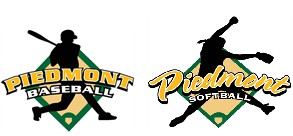 Effective January 1, 2018   Piedmont Refund PolicyPiedmont Baseball /Softball League will offer a full refund less a $25 administrative fee to any parent/guardian whose child is withdrawn from the league prior to the respective deadline.  Any refund requested for a registered player after tryouts, team selections (whichever comes first depending on the division), will be denied.  Any exceptions to this refund policy must be approved by the Piedmont Board of Directors.  Please email a detailed reason to the League President who will submit to the Board for approval/rejection.  